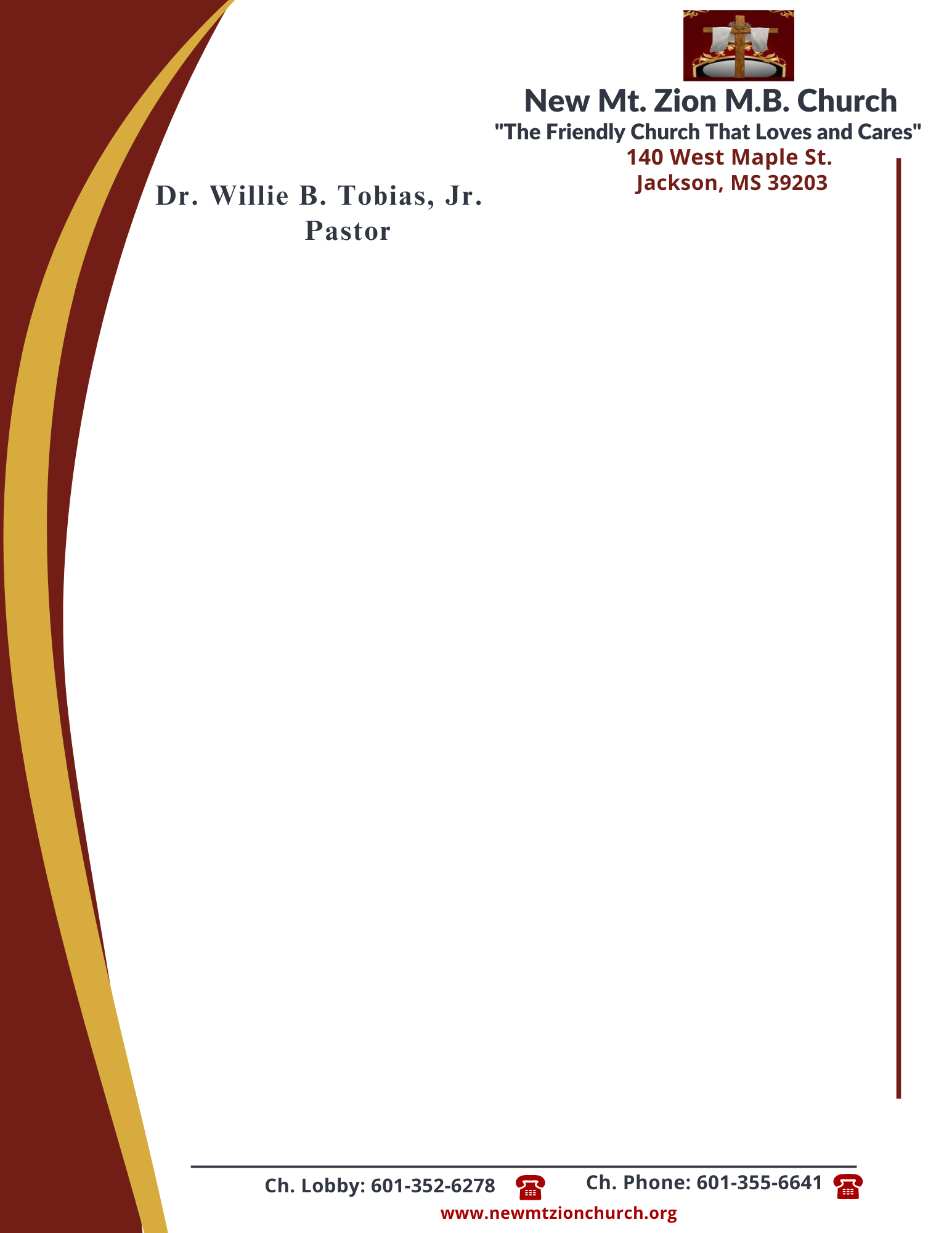            March 4, 2024 “A CONTINUATION OF LAWS AND JUDGEMENTS”Exodus 22: 1-28Briefly define bestiality. In reading verse 19, what was the law governing bestiality? Why would a human being, a person who was made in the image of God, stoop so low in depravity? (Dec. Esther McCoy)Briefly define idolatry. In reading verse 20, what was the law governing idolatry?  Why do you believe the punishment was so severe? (Sis. Veronica Mance)Briefly define empathy. In reading verse 21, what was the law governing strangers or foreigners? What was the reason for this law?  (Bro. Michael Mance)In reading verses 21-24, what was the law concerning orphans and widows? What was the reason behind this law?   (Sis. Hazel Jordan)In reading verses 25-27, there was the law governing loans to the needy. How do these verses relate to Luke chapter 6 verses 34-35? What are some of the purposes behind this law?   (Sis. Carolyn Miller)There was a law governing the cursing of God and rulers. Briefly discuss verse 28. Should we respect bad leaders? How does this verse relate to Romans 13:1?      (Dec. Vernell Fleming)